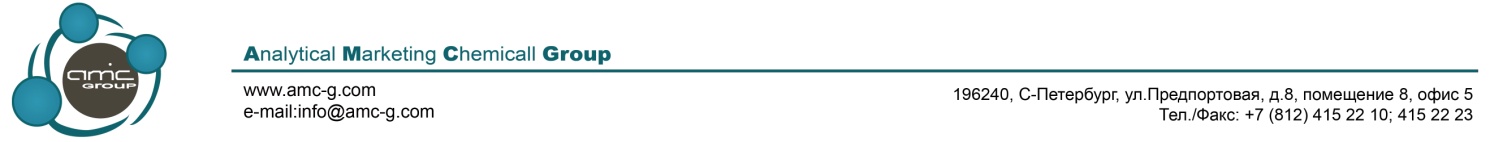 INOFLON® FP7040Технические данныеINOFLON® FP7040 – политетрафторэтилен для производства паст с использованием органических, жидких и других сред, который используется для изготовления высокодисперсных материалов, полученных экструзионным методом с дальнейшей температурной закалкой и термической обработкой этих изделий. INOFLON® FP7040 - марка для производства обсадных труб, неслипающихся пленок, лент для электрической и других  видов изоляции. Характеристики продуктавысокая устойчивость к химическому воздействиюподходит для операций с низким коэффициентом сжатияобрабатывается стандартным методом паст экструзии хорошие фибриллярные свойствахорошая эластичностьХарактерные свойства INOFLON® FP7040Примечание: табличные данные являются характерными свойствами и не предназначены для спецификационных целейСоответствие стандарту FDA При надлежащей технологии производства (высокотемпературном спекании) продукция, изготовленная из INOFLON® FP7040, может соответствовать Положению FDA 21 CFR 177.1550 для использования в контакте с пищевыми продуктами.УпаковкаINOFLON® FP7040 упакован в 25-килограммовые пластиковые баки.По всем вопросам обращаться в коммерческий отдел Тел/факс: (812) 4152210, 4152223, 
Менеджер по продажам промышленной химии Владимир Александрович Карлов E-mail: karlov@amc-g.comСвойстваМетод испытанийЕдиницы измеренияНоминальное значениеСвойства порошкаНасыпная плотностьASTM D 4895г/л500Средний размер частиц (d50)ASTM D 4895мкм525Технология изготовленияДавление экструзии(Коэфф. сжатия 400:1)ASTM D 4895МПа35Механические свойства Удельный весASTM D 4895-2,170Прочность при разрывеASTM D 4895МПа34Относительное удлинение при разрывеASTM D 4895%350